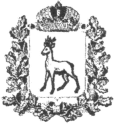                     МИНИСТЕРСТВО ИМУЩЕСТВЕННЫХ ОТНОШЕНИЙ             САМАРСКОЙ ОБЛАСТИ                                    ПРИКАЗ_________________№___________Об утверждении порядка определения сроков, на которые могут заключаться договоры аренды недвижимого имущества, находящегося в собственности Самарской области (за исключением земельных участков)В соответствии с Законом Самарской области от 03.04.2002 № 15-ГД                     «О порядке управления и распоряжения собственностью Самарской области», постановлением Правительства Самарской области от  № 79 «Об утверждении Положения о министерстве имущественных отношений Самарской области», в целях обеспечения рационального и эффективного использования имущества Самарской области ПРИКАЗЫВАЮ:1. Утвердить прилагаемый порядок определения сроков, на которые могут заключаться договоры аренды недвижимого имущества, находящегося в собственности Самарской области (за исключением земельных участков), входящего в состав имущества казны Самарской области, а также закрепленного на праве хозяйственного ведения за государственным унитарным предприятием Самарской области «Самарская областная имущественная казна», государственным унитарным предприятием Самарской области «Центр технической инвентаризации», закрепленное на праве оперативного управления за государственным бюджетным учреждением Самарской области «Центр кадастровой оценки», государственным бюджетным учреждением Самарской области «Центр размещения рекламы», государственным бюджетным учреждением Самарской области «Санаторий «Поволжье».2. Контроль за исполнением настоящего приказа возложить на управление имуществом министерства имущественных отношений Самарской области.3. Опубликовать настоящий приказ в средствах массовой информации и в информационно-телекоммуникационной сети Интернет.4. Настоящий приказ вступает в силу со дня его официального опубликования.Егошина 3351033Врио министра       И.А.Андреев